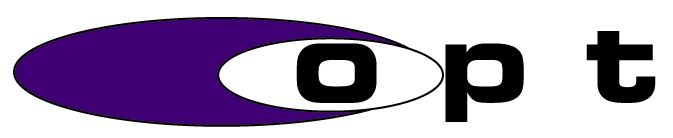 An extract from feedback from Opt for learning workshops 2011The following is a brief extract from feedback given following Opt for learning workshops in 2011.  Due to the nature of our work, i.e. dealing with sensitive workplace issues, Opt for learning are committed to a discreet approach regarding clients’ details.  We would be delighted to provide comprehensive testimonials of our work to genuine potential clients.  An excellent dayThank you for an insightful and empowering workshopPresented professionally and with great clarity – thank youI thought the level of information given was very good and left me wanting to know more.  Very many thanksSensitive and informed leadership of the day. Many thanks.Good group discussionHelpful handoutsWorking together on case studiesIt was very well presented and the scenarios were thought provoking and helpfulThe fact sheets were goodScenarios helped clarify how complicated this may be in individual situationsWorking in different groupsClear answers to questionsGood knowledge base followed up by case studies dealt with ably through group discussions and plenary sessionsExcellent facilitatorTrainer knowledgeable, engagingStyle of the workshop was good, got people communicating, and smiling but learning also